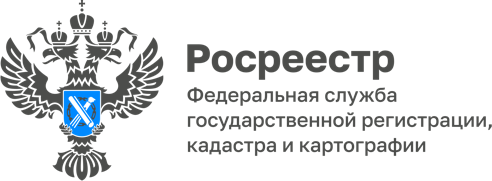 05.09.2022Порядок изменения ранее внесенного в ЕГРН наименования объекта недвижимости       Кадастр недвижимости является частью ЕГРН, в который вносятся основные и дополнительные сведения об объекте недвижимости.Наименование здания относится к дополнительным сведениям об объекте недвижимого имущества и вносится в кадастр недвижимости при наличии такого наименования.Дополнительные сведения об объекте недвижимости изменяются:- в порядке межведомственного взаимодействия на основании решений (актов) органов государственной власти или органов местного самоуправления;- в уведомительном порядке (для случаев, установленных частями 2, 3 ст. 38 Закона № 218-ФЗ);- а также с 30.04.2021 в заявительном порядке.Положения части 18 ст. 70 Закона № 218-ФЗ применяются исключительно в случае изменения содержащегося в ЕГРН наименования объекта капитального строительства или внесения в ЕГРН сведений о наименовании в отношении объектов и на основании сведений/документов, указанных в данной норме:- зданий или сооружений в соответствии со сведениями о наименовании, содержащимися в разрешении на ввод объекта в эксплуатацию;- зданий или сооружений в соответствии со сведениями о наименовании, содержащимися в едином государственном реестре объектов культурного наследия (памятников истории и культуры) народов Российской Федерации, если такое здание или такое сооружение является объектом культурного наследия и включено в указанный реестр;- автомобильной дороги в соответствии со сведениями о наименовании, содержащимися в едином государственном реестре автомобильных дорог, если соответствующее сооружение является составной частью автомобильной дороги.«При представлении лицом, указанным в ЕГРН в качестве собственника здания, сооружения, либо его законным представителем заявления об изменении такого наименования, если такое изменение не связано с их реконструкцией, перепланировкой или переустройством либо изменением их назначения, такие сведения вносятся в ЕГРН в срок не более пяти рабочих дней со дня поступления соответствующего заявления», - отметила Елена Золоткова, руководитель Управления Росреестра по Томской области. 